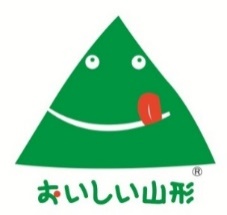 やまがた食育県民大会　参加申込書　申込締切11/5（金）※オンラインで参加される方はEメールアドレスをご記入ください※当日参加される方のお名前を記入ください■新型コロナウイルス感染症に関する留意事項・会場にお越しの際は検温を行い、発熱（又は咳等の風邪症状）がある場合は、参加をご遠慮ください。・自らが濃厚接触者となった方、家族が濃厚接触者となった方は、参加をご遠慮ください。・過去２週間以内に緊急事態措置及びまん延防止等重点措置が適用されている地域への訪問歴や当該在住者との濃厚接触がある方は、参加をご遠慮ください。・会場にお越しの際は、不織布マスクの着用をお願いします。・受付時に検温を行い、発熱（又は咳等の風邪症状）がある場合は、参加をご遠慮いただきます。・当イベントの参加者から新型コロナウイルス感染が確認された場合は、参加申込用紙に記載いただいた個人情報を保健所に情報提供する場合がありますので、あらかじめご了承ください。申込者名所属・団体名所属・団体名所属・団体名住　所〒〒〒〒〒〒〒〒電話番号FAXFAXオンライン参加オンライン参加　有・無　　　　　　　　　　　　EメールEメール　　　　　　　　　　＠　　　　　　　　　　＠　　　　　　　　　　＠　　　　　　　　　　＠氏　名オンライン参加Eメール有・無＠有・無＠有・無＠